TUTORIAL #1 - INTRODUCTIONOpen Shogun LiveProcessing Panel will openTop-right there is a “Saved View” layout of different configurationsTop-right of the live “window”There is the option to split the screen into different horizontal/vertical layoutsIn the sections:Center3D workspaceTop left of “Workspace”3D scene, View settings, Camera Position (Front, right, left, back, etc.)Clicking “3D Scene” >> Cameras (opens all of the active cameras)Clicking within one of the camera views will make it Full-screenChange/Tweak the “View Settings”  LeftSystem, Subject, ProcessingRightCamera CalibrationSubject CalibrationCaptureBot-Left there are 3 choices:SystemCovers Devices that are included in the Mocap SystemSubjectHas a list of subjectsHas a list of propsExpanding the list willShow list of markers and bonesCan also alter the mesh colorsProcessing Make real-time adjustments of data that is seen in the viewportOn the Right side:Camera calibrationMaskingWaving the “Wand”Setting the “Floor Plane”Subject CalibrationAbility to capture propsManage ClustersCalibrate PerformanceCapture PanelSet up capture locationAdd notes to any captures that you makeTrigger external devicesOn the Bot-Right:Data Capture PanelStart/Stop CaptureTUTORIAL #2 – SETTING UP PROP CAPTURECreate DatabaseAdd clusters to DatastorePrepare PropsSet Data levelCREATE DATABASEOpen Vicon Shogun PostClick on the “Panels” tab (along the top)Click on “Data Management” –OR click Vicon EclipseUnder the “data management” tab that opens:Click the “New” database icon (looks like paper)Choose a locationScratch / Personal / Etc.Give it a name…Give it a description…CHOOSE >> SHOGUN ANIMATION TEMPLATE“Create”It will re-open a database selection tabChoose the database file you just created…You will see nothing on your database for the moment…Right-click in the spreadsheet areaSelect “New”Give it a name…(My Project)Right click on “My Project” New >> Capture DayDay 1, Day 2, Day 3, etc.Right click on “Day 1”New >> SessionGive it a name…(AM / PM)Should see all of your folder structure in your File Explorer now…Open Shogun LiveTop-right“Capture”Select the “Capture Folder”Navigate to where you created your (AM / PM) folderADD CLUSTERSOpen Shogun LiveNavigate to Subject Calibration (top-right)Either 4-5 clusters on a marker Place them within the capture areaClick:Alt + Drag overtop the markersClick:“Create Cluster”Rinse / Repeat process as necessaryIf you click:“Manage Clusters” (above Create Cluster)Will show you all of the other ClustersRename your Cluster >> Manage ClusterRight-Click >> Rename ClusterPREPARE PROPSIf you have:Long/thin prop:Place markers at the top/bottom for the ability to orient the bonesPlace more markers along the sides of the object for consistencyBulbous/round prop:Place markers strategically to make sure you know what side of the object is up/down/left/rightThin/DiskPlace markers along edgesNotate how you want the orientation to be created. (Like the bulbous prop)Imagine a Katana…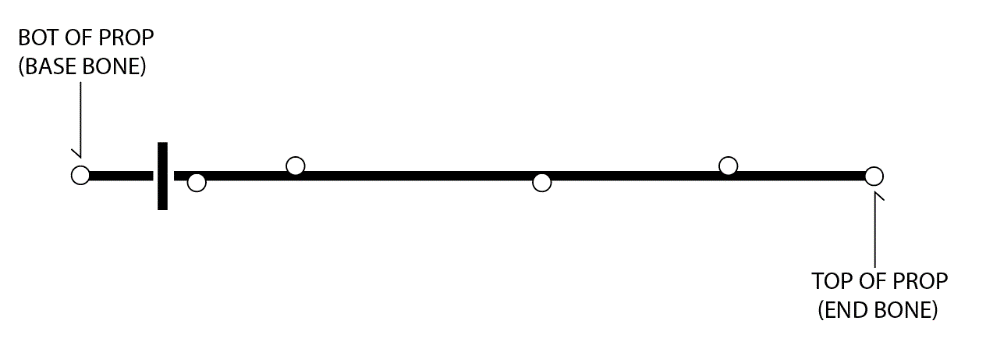 Within Shogun LiveSelect the Base Bone (1) + Top Bone (2) [Shift click – DO THIS IN ORDER OF “BASE” TO “END”]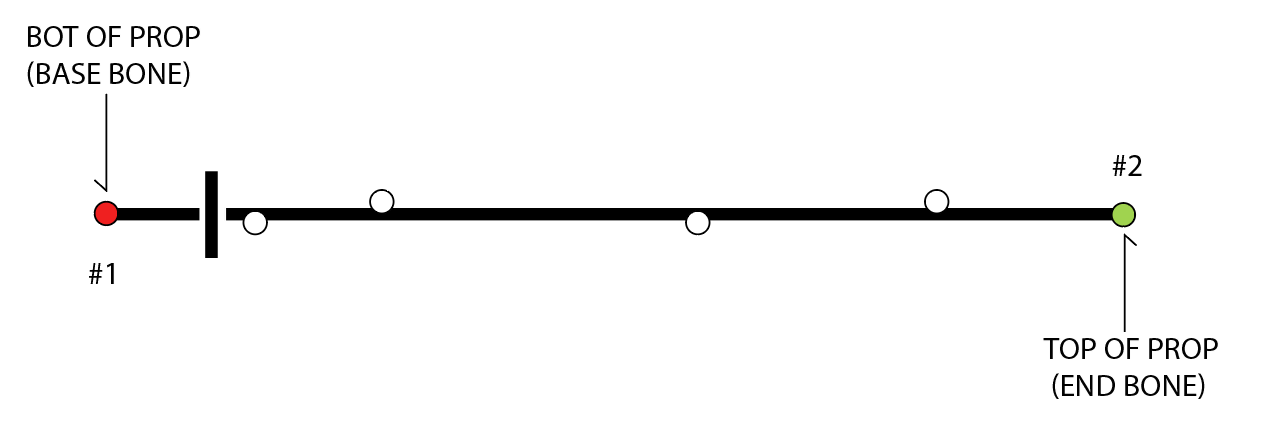 Now select the rest of the points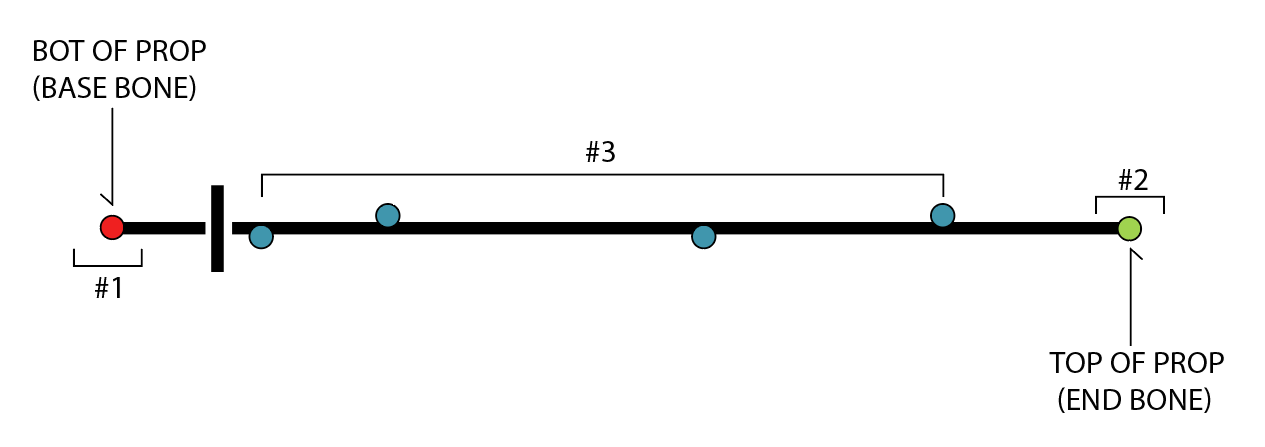 Give your prop a name…Then click “Create Prop”Ready for capture!!SET DATA LEVELClick into the Processing tab (bot-left)Processing Output Level (top-left)Reconstruct, Label, SolveALWAYS ALWAYS ALWAYS CHECK YOUR OUTPUT LEVELReconstructWill only record and reconstruct DataNo solversNo JointsNo LabelsSolveSkeleton DataLabelsHead / Base solversTUTORIAL #4 – SYSTEM CALIBRATIONCAMERA SETUPSelect “System” (bot-right)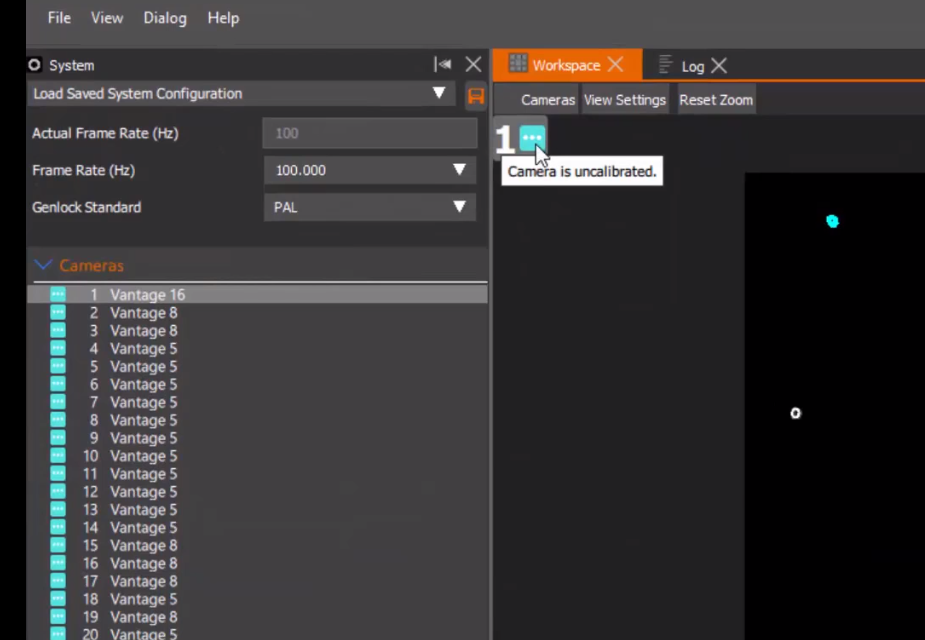 Hovering the mouse over the 3-dots will show that the camera calibration system is not calibrated.Double-click on a single view to show ALL camerasNoise may show up in your calibration settings.We need to eliminate this…Enter the “Camera Calibration” tab (top-right)Click “Start Masking”Check how the cameras (in the camera view) are capturing the data…In the “Wand” drop-down menu:Choose the type of WandClick “Show Advanced” (above wand drop-down)Click “Activate Calibration”Check to make sure everything is being capture accordinglyExit “Show Advanced” (Camera calibration)Click “Start Wave”This is a dynamic calibration processCover the depths AS MUCH AS POSSIBLELow/high/rotation/translationKeep the LED’s / Markers as visible as possible at all timesYou will see a percentage meter start to rise…Keeping the numbers within the 1000’s is idealIn the Camera viewsFlashing Blue, Quickly flashing Blue, GreenBegun CalibrationPicking up a lot more framesReceived enough visual informationAfter wand-wave has been completedCalibration will come out of calibration-mode and dynamically adjustClick “Set Origin”Set the wand flat on the groundPlace at least 4-5 extra markers within the spaceClick “Start Set Floor Plane” (WAIT WAIT WAIT)Inside the Advanced optionsYou can provide an offset (mm)NOW click the “Start Set Floor Plane”You are also able to “Set Floor Extents”Change as necessaryClick “Auto Number Cameras”TUTORIAL #5 – SYSTEM HEALTH AND CAMERA FIXINGSelect the “System” viewYou might see a warning of certain cameras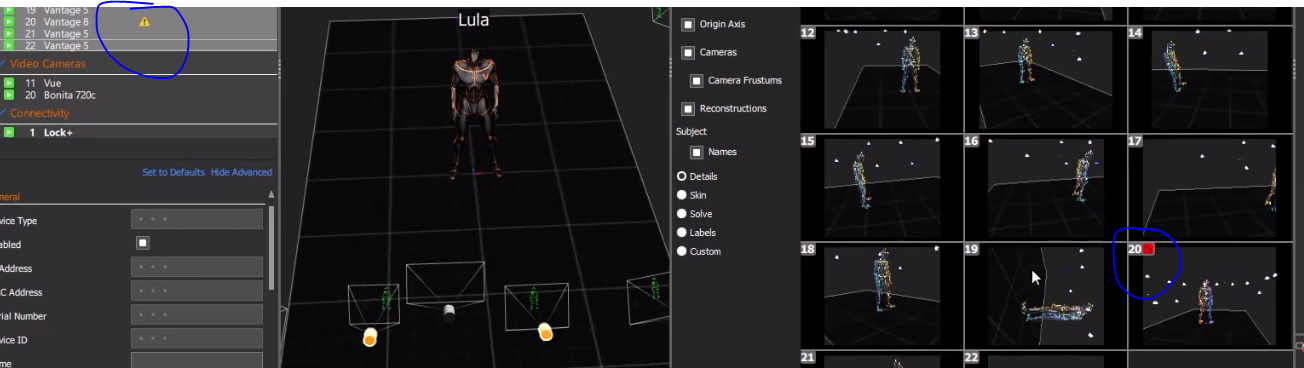 Click on the Camera itselfHover over the icon itself and check the warningsCamera Centroid – accuracy of the centroid Temp warning – rising camera tempsCamera HealingSelect the camera in the Camera list (System – Left side)Go to the Camera Calibration (right side)Click “Recover Camera Position”Have your actor move aroundWait for it to pick up new framesRe-Click “Recover Camera Position”Camera will now correct itself